STAGE KARATEKata Bunkaï Kihon KumiteDirigé par : Pascal MAGNY 7ème dan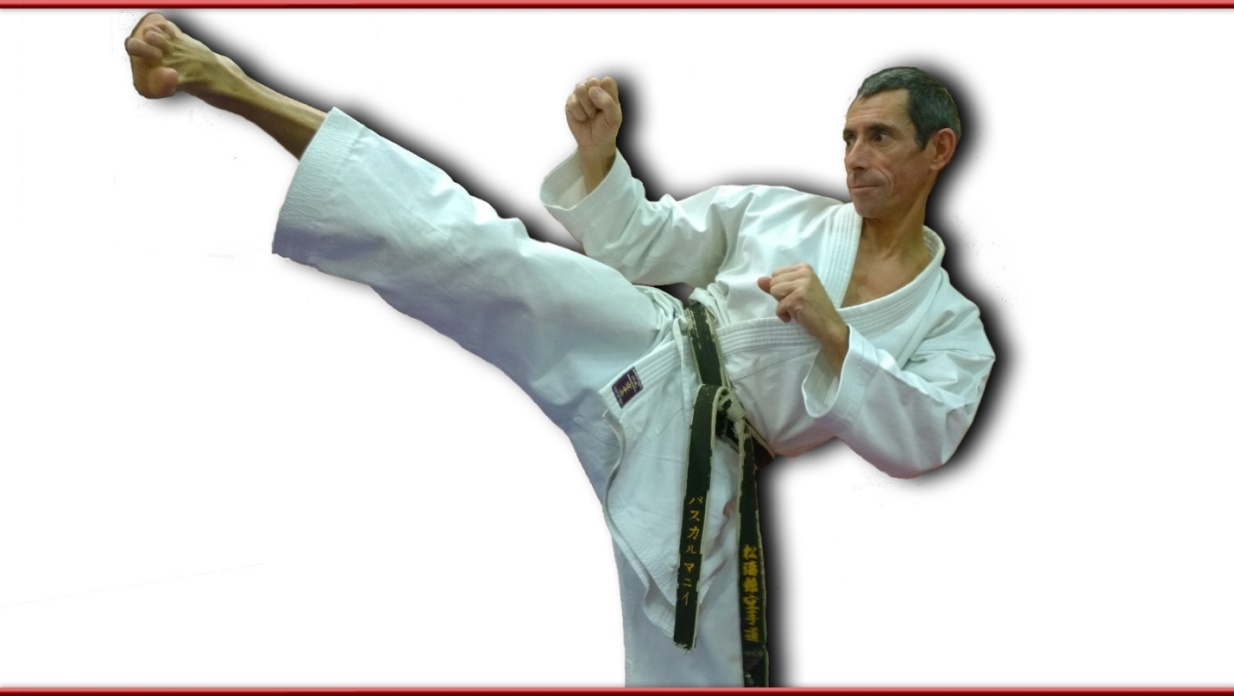 Du mardi 26 au jeudi 28 Octobre 202119H15 - 21H15Participation : Adultes : 1 cours 15€ / 3 cours 35€ Ados    : 1 cours 10€ / 3 cours 25€Dojo David Douillet (Dans le Parc Buffon)Rue du Maréchal Joffre(En face de la mairie - parking police municipale)77410 CLAYE SOUILLYRenseignements et Inscriptions au : 06.86.84.69.06Mail : pascalmagny.karate-shotokan@neuf.fr